Objetivo: seguridad en máquinas y herramientasDebes ingresar al link y responder las preguntas https://www.youtube.com/watch?v=x_NWvC3bzPIPrevención de riesgos laborales en la fabricación de muebles1.- nombre las máquinas que observaste en el video2.- tupi ¿Qué tipos de proteccion debe tener para trabajar en ella?3.- que significa trabajar al árbol o al eje en la tupi?4.-¿ cómo se llama la herramienta de corte que utiliza la maquina llamada tupi?5.-cepilladora o labrante. ¿ qué tipo de protección deberías usar?6.-cierra circular o escuadradora. ¿Qué tipos de protecciones tiene?¿Cuáles son los riesgos para el operador7.- cierra huincha. ¿Qué reguladores de protección en la sinta se debe regular al usar la maquina?¿Qué tipo de elemento de seguridad debe tener el operarioa.- Durante el desarrollo de esta guía,  requirió de ayuda (documentos, personas, internet) para realizar las actividades.b.- ¿qué actividades le representaron problemas para su realización?c.- ¿qué opinión puede dar respecto del material entregado?d.-  ¿sus padres han participado o conocido el trabajo que está realizando?NO OLVIDES ENVIAR TU GUIA AL CORREO: cdiazbriones@gmail.com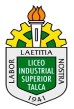                                Guía muebles y terminaciones en madera                         Departamento o docente(s): MUEBLES Y TERMINACIONES EN MADERA